NAl<IT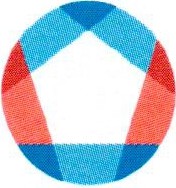 komunikační a informační technologie, s.p.Kodaňská 1441/46, 101 00 Praha 1O - VršoviceIČ 04767543 DIČ CZ04767543Zapsáno v obchodním rejstříku u Městského soudu v Praze, spisová značka A 77322ELOS Technologies s.r.o. Americká 525/23129 00 Praha 2 - Vinohrady DIC: CZ28327691IČ:	28327691Objednáváme u Vás podle všeobecně platných ustanovení občanského zákoníku a za podmínek uvedených v této objednávce a jejích příloháchs dodací lhůtou:	31.03.2025Vaše číslo:	65326Adresa dodávky: Sklad ředitelství Praha Kodaňská 1441/46 101 00 Praha 10Pol.	Materiál Objedn.množOznačeníJednotka	Cena za jedn. bez DPH	Cena celk. bez DPH0001O 61841912571.628.117,60Licence - podporaJedn.výk.	1,00	1.628.117,60Na základě smlouvy č. 2022/220 NAKIT uzavřené dne 21.11.2022 s Vaší společností u Vás objednáváme licence v počtu 14+12+10+4, tj. celkem 40 ks licencí za celkovou cenu 1.628.117,60 Kč bez DPH.Licence jsou specifikovány dle nabídky Price Quote No. 1005 NAKIT následovně: RH00763 Red Hat Enterprise Linux for SAP Solutions, Premium (Physical or Virtual Nodes)CZK 45,553.50 14 24.00% CZK 484,689.24RH00764 Red Hat Enterprise Linux for SAP Solutions, Standard (Physical or Virtual Nodes)CZK 37,073.5012 24.00% CZK 338,110.32RH00148 Red Hat Enterprise Linux for SAP Applications for Virtual Datacenters, PremiumCZK 84,773.5010 24.00% CZK 644,278.60RH00149 Red Hat Enterprise Linux for SAP Applications for Virtual Datacenters, StandardCZK 52,973.50 4 24.00% CZK 161,039.44Plnění bude realizováno v souladu s uvedenou smlouvou, způsobem tam upraveným a za tam stanovených obchodních podmínek.Kontaktní osoba je xxxNAl(IT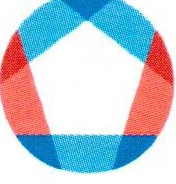 komunikační a informační technologie, s.p.Kodaňská 1441/46, 101 00 Praha 10 - VršoviceIČ 04767543 DIČ CZ04767543Zapsáno v obchodním rejstříku u Městského soudu v Praze, spisová značka A 77322ELOS Technologies s.r.o. Americká 525/23120 00 Praha 2 - VinohradyČísloObjednávky/datum3610004963 I 22.03.2024Pol.	Materiál Objedn.množOznačeníJednotka	Cena za jedn. bez DPH	Cena celk. bez DPHCelková hodnota CZK	1.628.117,60Odvol.ke kontrak. 5700002718Číslo smlouvy	RD 2022/220 NAKITSplatnost faktury dle smlouvy je 30 dnů od doručení objednateli.Cenu uveďte na potvrzení objednávky. Číslo objednávky uveďte jako referenci na faktuře. Faktury zasílejte na korespondenční adresu: Národní agentura pro komunikační a informační technologie, s.p. skenovací centrum, Kodaňská 1441/46, 101 00 Praha 10 - Vršovice, nebo v elektronické formě na adresu: xxx.V případě, že plnění dle této objednávky/smlouvy bude podléhat daňovému režimu podle§ 92e zákona č. 235/2004 Sb., o DPH v platném znění, Národní agentura pro komunikační a informační technologie, s.p. prohlašuje, že je plátcem daně z přidané hodnoty a že činnosti, které jsou předmětem této objednávky/smlouvy použije pro svou ekonomickou činnost.Vzhledem k povinnosti uveřejňovat veškeré smlouvy v hodnotě nad 50 tis. Kč bez DPH v Registru smluv vyplývající ze zákona č. 340/2015 Sb., Vás žádáme o potvrzení objednávky, a to nejlépe zasláním skenu objednávky podepsané za Vaši stranu osobou k tomu oprávněnou tak, aby bylo prokazatelné uzavření smluvního vztahu. Uveřejnění v souladu se zákonem zajistí odběratel - Národní agentura pro komunikační a informační technologie, s.p.....	.../ ................Podpis dodavatele:.	Podpis odběratele: